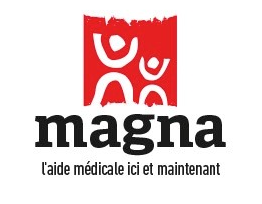 Termes de référence pour Appel à Manifestation d’intérêt Ami N° 002/MAGNA/RDC/2022CONTEXTE JUSTIFICATIFMAGNA est une Organisation Non Gouvernementale Internationale créée en 2001, basée en Slovaquie. Elle est implantée en RDC depuis 2009. MAGNA se consacre principalement à la prise en charge des cas de malnutrition et la prise en charge médicale et psychosociale des populations vulnérables est opérationnelle en RDC depuis 2009, et ses interventions s’étendent dans plusieurs zones en RDC. Pour atteindre son objectif, l’ONG renforce durablement l’offre de soins médicaux et psychologiques gratuits, fournit un appui institutionnel, supervise les structures de santé et renforce les capacités des prestataires locaux de soins pour une prise en charge médicale de qualité.Les répercussions du conflit Nkamuina Nsapu de 2016 qui a affecté l’espace grand Kasaï en République Démocratique du Congo, sont encore présentes dans cette région dont la province du Kasaï. Cette crise a entrainé des déplacements de populations, des violations de droits de l’homme y compris ceux de l’enfant.  A cette dernière se superposent bien d’autres crises liées à l’expulsion des populations congolaises de l’Angola ainsi que le rapatriement des réfugiés dans la province du Kasaï à la frontalière avec l’Angola.  Accueil quotidien de ces personnes refoulées de l’Angola qui se trouvent dans une condition de vulnérabilité justifie le choix du territoire de Kamonia.MAGNA met en œuvre un projet intitulé : « Renforcer l’accès des filles dans et hors circuit scolaire à Kamonia aux services VBG et aux mécanismes de protection contre les abus et exploitation sexuelle », projet basé essentiellement sur les VGB et EAS mais avec un accent particulier sur la Protection de l’enfant allant jusqu’à la prise en charge des cas d’indigence et cela en collaboration étroite avec la DPS, DIVIGENRE, DIVAS et l’EPST. Ce projet vise à assurer une prise en charge Holistique aux SVBG/EAS, une prise en charge de qualité, touchant tous les besoins réels et fondamentaux des enfants vulnérables et des SVBG ainsi que des SEAS. Ainsi, à travers ce projet, MAGNA vise à assurer la prise en charge holistique aux SVBG et enfants vulnérables, en leur offrant un appui juridique et judiciaire de qualité ; c’est pourquoi il est recherché l’expertise d’un cabinet ou d’une ONG nationale spécialisée dans la fourniture d’une assistance en matière de justice selon les besoins des bénéficiaires du projet. OBJECTIFS Objectif généralFournir une assistance juridique et judiciaire de qualité afin d’offrir un soutien nécessaire aux SVBG qui en réclament le droit. Objectifs spécifiques Accompagner juridiquement les survivantes des VBG, Assurer l’appui judiciaire aux survivantes des VBG et d’EASTenir régulièrement les fiches d’accompagnement juridique et judiciaire, Accompagner la stratégie de MAGNA dans le processus de fourniture d’une assistance juridique et judiciaire.RESULTATS ATTENDUS Toutes les personnes SVBG et SEAS bénéficient l’appui juridique demandé, L’appui judiciaire est donné aux SVBG et SEAS, Les fiches relatives à l’appui juridique et judiciaire sont tenues,La stratégie de MAGNA est observée notamment dans le suivi. MODALITES ET CONDITIONS Après un échange de négociation entre les deux parties, c’est-à-dire MAGNA et son partenaire, un protocole de collaboration sera signé dans lequel les conditions logistiques et financières dont les frais d’appui aux services juridique et judiciaire seront de mise. N.B : La Durée totale du protocole de collaboration sera de 3 mois, avec possibilité de renouvellement après évaluation de la qualité de service.CRITERES DE SELECTIONEtre un Cabinet reconnu ou une organisation nationale de droit congolais reconnue, Avoir au moins 5 ans d’expérience dans l’accompagnement juridique et judiciaire des survivantes de VBG/EAS, Avoir une connaissance avérée dans l’accompagnement juridique et judiciaire,Savoir tenir différentes fiches et différents outils, Faire preuve d’une bonne maitrise en protection, particulièrement en VBG, Protection de l’enfant ainsi qu’en PSEAEtre opérationnel dans la province du Kasaï avec une bonne maitrise de la zone de santé de Kamonia (Territoire)..COMPOSITION DOSSIER ET SOUMISSIONMerci d’envoyer les documents ci-après :Lettre de Candidature,  Documents légauxA l’adresse mail suivante : recruitment@cd.magna.org, en gardant en copie cc : coord-kamonia@cd.magna.orgLa clôture de réception de dossiers est fixée au 15 Aout 2022 à 16h30’ de Kinshasa et en objet : Ami N° 002/MAGNA/RDC/2022Fait à Kamonia, le 05/08/2022Nathaniel Allaire Sevigny